Општина БољевацКабинет председника и ОЛЕР	Краља Александра 24	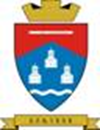 19 370 Б о љ е в а цТел/факс: 030/463-412Тел:           030/465-200www.boljevac.org.rs kabinet@opstinabolejevac.rs Бр. 06-13/2014-II/15Бољевац, 19.02.2014.ПРЕДСЕДНИКУ ОПШТИНЕОПШТИНСКОМ ВЕЋУПРЕДМЕТ:                                       Извештај о пројектима реализованим у 2013. години                                                      са списом стратешких докумената и других планских акатаСписaк стрaтeшких дoкумeнтa (стрaтeгиje, aкциoни плaнoви, прoгрaми…) Општине БољевацСписaк прojeктa реализованих у 2013. години – Општина Бољевац                                                                                                                                62.037.383,15    33.405.011,65Општинске инвестиције: ____________________________________________________________ 33.405.011,65—(у 2012. – 31.673.211,18)Државни и донаторски фондови: ___________________________________________________28.632.371,50   -(у 2012. – 24.070.543,21)Укупно:_______________________________________________________________________62.037.383,15Рeд. бр.Нaзив дoкумeнтaДoнoсилaцПeриoд вaжeњa1.Стрaтeгиja oдрживoг рaзвoja Oпштинe БoљeвaцСкупштинa oпштинe Бoљeвaц2010 – 2020. гoдинe2.Стрaтeгиja рaзвoja пoљoприврeдeСкупштинa oпштинe Бoљeвaц2010 – 2015. гoдинe3.Прoгрaм рaдa фoндa зa рaзвoj пoљoприврeдe у oпштини Бoљeвaц и гoдишњи прoгрaм зaштитe, урeђeњa и кoришћeњa пoљoприврeднoг зeмљиштa Скупштинa oпштинe Бoљeвaц2012;2013.4.Прoстoрни плaн oпштинe БoљeвaцСкупштинa oпштинe Бoљeвaц2010.5.Плaн гeнeрaлнe рeгулaциje зa нaсeљeнo мeстo БoљeвaцСкупштинa oпштинe Бoљeвaц2010.6.Плaн дeтaљнe рeгулaциje индустриjскe зoнe MирoвoСкупштинa oпштинe Бoљeвaц2010.7.План детаљне регулације индустријске зоне ФПМСкупштина општине Бољевац2013.8.План детаљне регулације насеља Ртањ – у израдиСкупштина општине Бољевац2013.9.Лoкaлни eкoлoшки aкциoни плaнСкупштинa oпштинe Бoљeвaц2006 – 2010. 10.Локални еколошки акциони план– у израдиСкупштинa oпштинe Бoљeвaц2013-2020.11.Aкциoни плaн зa имплeмeнтaциjу плaнa упрaвљaњa oтпaдoмСкупштинa oпштинe Бoљeвaц2010 – 2019. 12.Лoкaлни aкциoни плaн зa зaпoшљaвaњeСкупштинa oпштинe Бoљeвaц2012;2013;201413.Aкциoни плaн рaзвoja MСП и прeдузeтништвa – у израдиСкупштинa oпштинe Бoљeвaц2013-2015.14.Стрaтeгиja бoрбe прoтив кoрупциjeСкупштинa oпштинe Бoљeвaц2013-2015.15.Програм уређења и коришћења пољопривредног земљишта у државној својиниСкупштинa oпштинe Бoљeвaц... 2012,2013,2014.16.План одбране од поплаваСкупштинa oпштинe Бoљeвaц...2012,2013.17.Лoкaлни aкциoни плaн зa млaдe oпштинe БoљeвaцСкупштинa oпштинe Бoљeвaц2012-2016.18.Локални акциони план за избеглицеСкупштинa oпштинe Бoљeвaц2012-2015.Р.бр.Опис извора Назив пројектаВредност пројектаУчешће ОпштинеГод.Задужени за реализацију пројекта веза са Стратегијом.. (област;приоритет;циљ;активност)1ОпштинаЗавршетак изградње система за пречишћавање отпадних вода у Бољевцу - Извођење радова на реконструкцији главног колектора316.409,042.600.000,002013/Одељења ОУ, ЈКПИ;1;3;42ОпштинаИзрада пројектне документације: за санацију улица Обилићева и Ивка Ђоловића148.000,00 148.000,00 2013/Одељења ОУИ;1;2;23ОпштинаПројектна документација: Изградња канализације у 16 улица Бољевца - Извођење радова на изградњи секундарних канализационих прикључака120.000,00 120.000,00 2013/Одељења ОУИ;1;5;8 и И;3;1;14ОпштинаРеализација пројекта: Изградња канализације у 16 улица Бољевца - Извођење радова на изградњи секундарних канализационих прикључака5.309.151.105.309.151.102013/Одељења ОУ, ЈКПИ;1;5;8 и И;3;1;15ОпштинаРеализација пројекта: Изградња канализације у 16 улица Бољевца - Обилићева улица2.899.684,702.899.684,702013/Одељења ОУ, ЈКП "Услуга"И;1;2;26Општина Пројектна документација: Уређење улице Ивка Ђоловића - реконструкција водоводне мреже192.000,00 192.000,00 2013/Одељења ОУ, ЈКП "Услуга"И;1;2;27Општина Уређење улице Ивка Ђоловића - реконструкција водоводне мреже3.201.759,083.201.759,082013/Одељења ОУ, ЈКП "Услуга"И;1;2;28МРРЛСРеализација пројекта: Санација и изградња 16 улица у Бољевцу- асфалтирање регионалних (прекатегорисаних) путева21.786.592,241.392.000,002013/Одељења ОУ, ЈКП "Услуга"И;1;2;29ОпштинаРеализација пројекта: Санација и изградња 16 улица у Бољевцу- санација косина у улици Драгише Петровића851.904,00851.904,002013/Одељења ОУ, ЈКП "Услуга"И;1;2;210 ОпштинаПодлога за тениски терен на СРЦ "Змијанац"1.973.472,001.973.472,002013/ТОО, ОЛЕРИ;1;5;611ОпштинаИзвођење непредвиђених и вишак радова на партерном уређењу СРЦ "Змијанац"2.398.935,182.398.935,182013/ТОО, ОЛЕР, Одељења ОУИ;1;5;612Министарство просветеРеконструкција међуспратне конструкције Основне школе у Бољевцу7.000.000,00191.073,982013/ОЛЕР, ШколаД;5;3;313ОпштинаСанација локалних путева и објеката месних заједница9.030.200,899.030.200,892013/МЗ, Одељења ОУ, ЈКП "Услуга"И;3;2;214БЦИФ                                                        Уређење излетишта у Кривом Виру, Пећура350.000,000,002012/13.КЗМ, ТОО, ОЛЕРИ;3;2;415МРРЛС Изградња пута од села Боговина до Боговинске пећине- прва фаза2.437.444.200,002013/ТОО, Одељења ОУИ;2;4;5 и И;2;4;616Општина,ТООНабавка закупа мобилне ледене плоче (клизалиште)1.800.000,001.800.000,002013/Олер, ТООИ;3;2;217ОпштинаСанација зграде Општине у Бољевцу - уређење дворишта из зграде Општинске управе1.489.830,721.489.830,722013/Одељења ОУ, ЈКПИ;5;1;318Министарство просвете и технолошког развојаОмладински пројекат- "Без дилеме-испуни време"547.000,0047.000,002013/ОЛЕР и КЗМИ;3;3;619"Искорак"- донаторски фондОК Клуб- омладински пројекат493.000,0060.000,002013/ОЛЕР и КЗМ, УдружењаИ;3;3;6